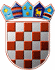          REPUBLIKA HRVATSKA
KRAPINSKO-ZAGORSKA ŽUPANIJAUpravni odjel za gospodarstvo, poljoprivredu, turizam, promet i komunalnu infrastrukturuKLASA:311-01/20-01/33URBROJ: 2140/01-06-20-01Krapina, 09. srpanja 2020.  Na temelju točke IX. Kodeksa savjetovanja sa zainteresiranom javnošću u postupcima donošenja zakona, drugih propisa i akata (»Narodne novine«, br. 140/09) i Kodeksa savjetovanja sa zainteresiranom javnošću u postupcima donošenja općih akata Krapinsko-zagorske županije („Službeni glasnik Krapinsko-zagorske županije“, broj 24/14.) upućuje seJavni pozivza savjetovanje sa zainteresiranom javnošću u postupku donošenja Pravilnika za dodjelu potpore za poticanje proizvodnje Zagorskih mlinaca Krapinsko-zagorske županijeZagorski mlinci 2019. godine postali su 23. po redu hrvatski proizvod koji je upisan u registar zaštićenih oznaka zemljopisnog podrijetla na razini Europske Unije. Europskim oznakama kvalitete, odnosno zaštićenom oznakom izvornosti, zaštićenom oznakom zemljopisnog podrijetla ili oznakom zajamčeno tradicionalnog specijaliteta označeni su proizvodi čiji je naziv kao takav zaštićen u cijeloj Europskoj uniji, a proizvode se u skladu s propisanim specifikacijama proizvoda koje su izradili sami proizvođači te u njima definirali svoj proizvod i način njegove proizvodnje. Zaštita na europskoj razini znači veću dodanu vrijednost, bolju konkurentnost i vidljivost na tržištu. Dodjelom bespovratne potpore za poticanje proizvodnje Zagorskih mlinaca cilj je potaknuti proizvodnju Zagorskih mlinaca te povećati njihovu konkurentnost na tržištu. Kroz Pravilnik o dodjeli potpore za poticanje proizvodnje zagorskih mlinaca Krapinsko-zagorske županije utvrditi će se iznosi sredstava, način, uvjeti i kriteriji dodjele potpore usklađeni s Uredbom Komisije (EU) br. 1407/2013 od 18. prosinca 2013. o primjeni članka 107. i 108. Ugovora o funkcioniranju Europske unije na potpore de minimis potpore. Sukladno odredbama Kodeksa savjetovanja sa zainteresiranom javnošću u postupcima donošenja općih akata Krapinsko-zagorske županije („Narodne novine“ broj 24/14.), poziva se zainteresirana javnost da svojim prijedlozima i sugestijama pridonese kvaliteti akta koji se donosi i da svoje primjedbe i prijedloge putem obrasca za sudjelovanje u javnoj raspravi (ispod teksta).Popunjeni obrazac dostavite na adresu elektroničke pošte: poljoprivreda@kzz.hr  do 24. srpnja 2020. godine ili na adresu Krapinsko-zagorska županija, Upravni odjel za gospodarstvo, poljoprivredu, turizam, promet i komunalnu infrastruktura, Magistratska 1. Krapina.   Svi u roku pristigli prijedlozi razmotrit će se i oni prihvaćeni, ugraditi će se u konačni prijedlog Pravilnika za dodjelu potpore za poticanje proizvodnje Zagorskih mlinaca Krapinsko-zagorske županije. PROČELNICA                                                                                                 mr. Sanja Mihovilić, dipl.ing.Dostaviti: Upravni odjel za gospodarstvo, poljoprivredu, turizam, promet ikomunalnu infrastrukturu,Za zbirku isprava, Pismohrana. 